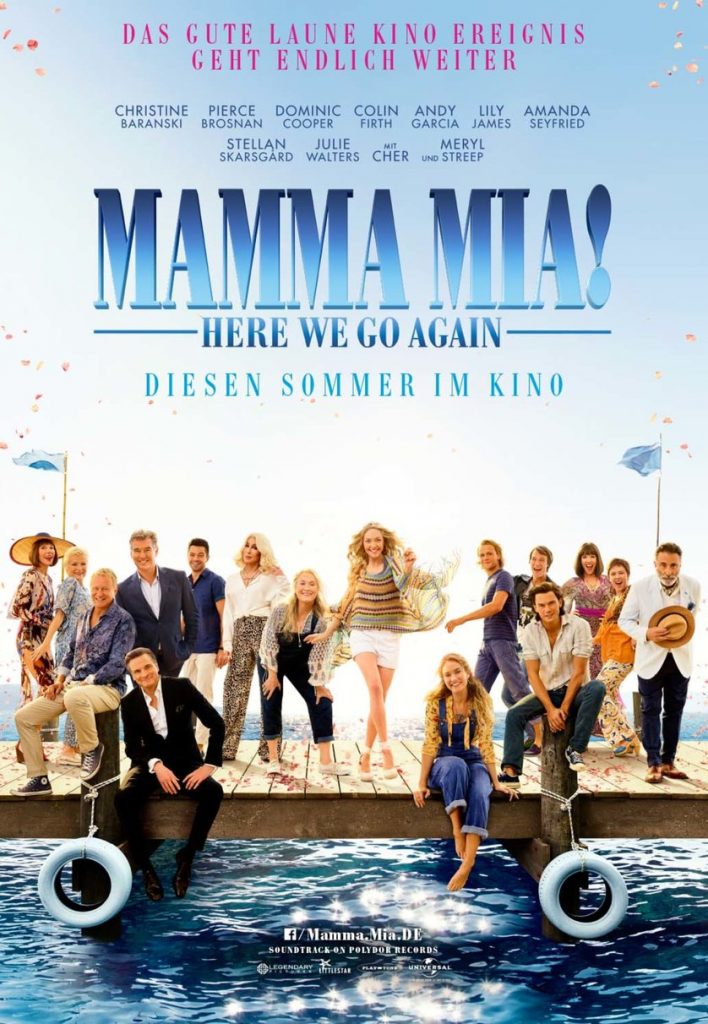 	Druhý příběh se odehrává přesně deset let po událostech prvního dílu, kdy zcestovalejší a moudřejší Sophie (Amanda Seyfried) plánuje velkolepé znovuotevření rodinného hotelu na Kalokairi, na které se samozřejmě sjedou všichni „obvyklí podezřelí“, včetně trojice jejích charismatických tatínků (Pierce Brosnan, Colin Firth a Stellan Skarsgard).